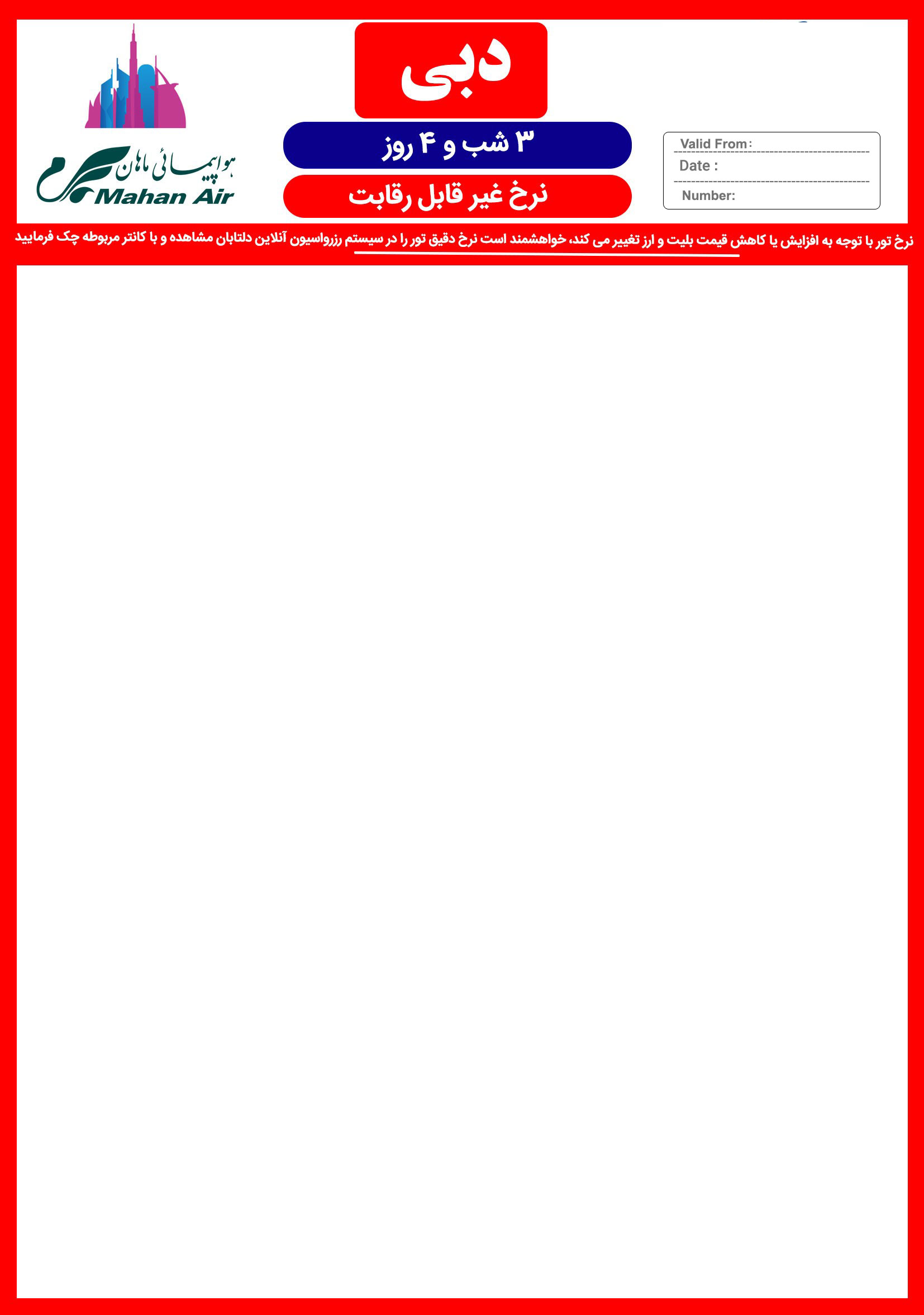 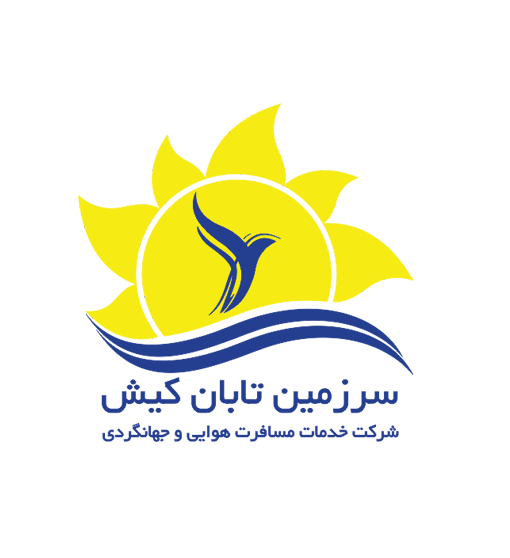 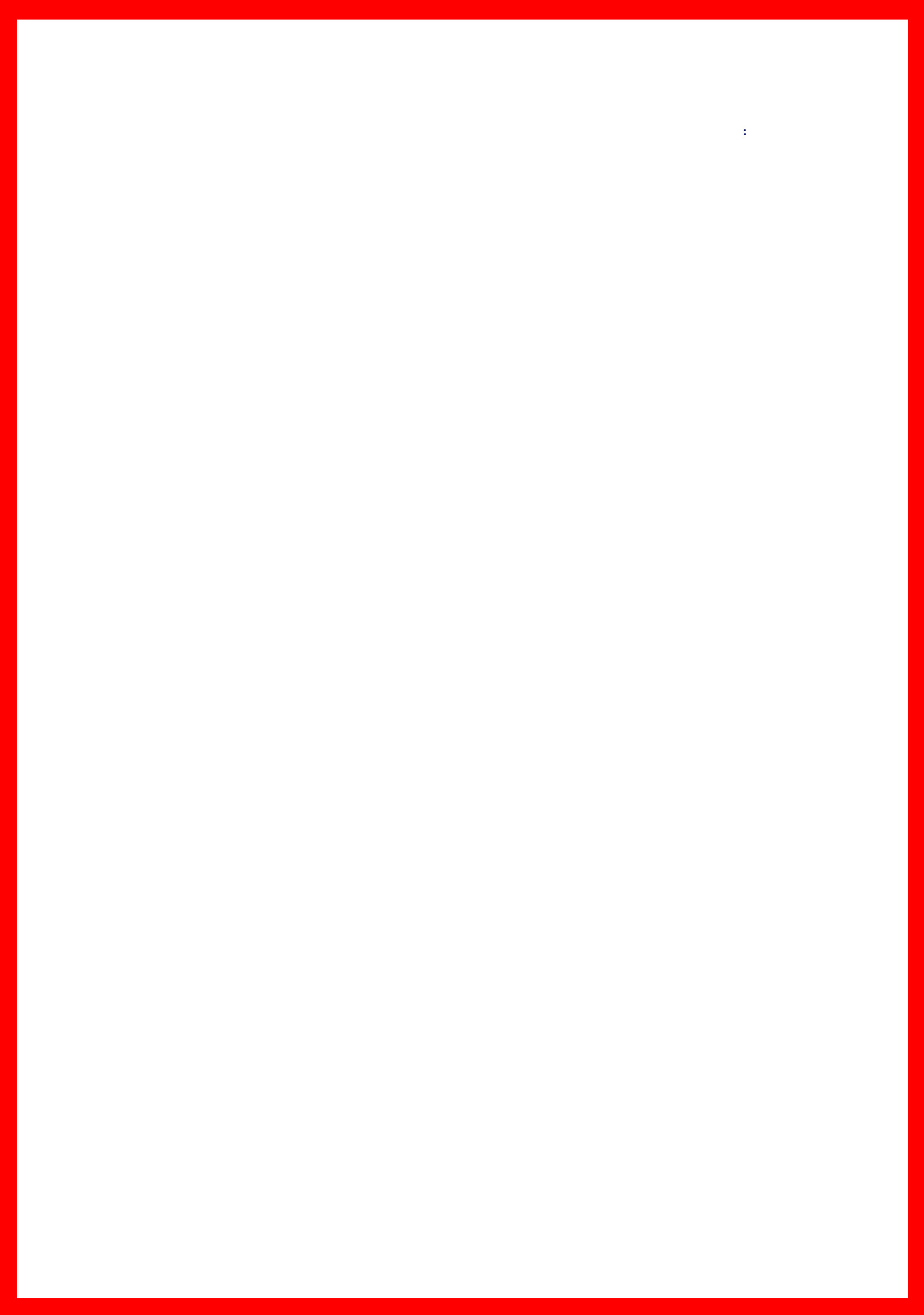 شرایط کنسلی: هتـل ها گارانتی می باشد.و شرایط کنسلی مندرج در سایت می باشد.شرایط کنسلی پرواز : پـرواز سیستمی می بـاشد ، قوانیـن و شرایط کنسلی آن را در سیستم آنلاین دلتابان مشاهده و یا با کارشناسان مربوطه چک بفرمایید.	شرایط کنسلی هتل های 5 ستاره جمیراکنسلی هتل های جمیرا از زمان رزرو تا 5 روز مانده به check in  با یک شب جریمه و بعد از آن سوخت کامل می باشد.شرایط کنسلی سایر هتل ها:شرایط کنسلی سایر هتل ها را در سیستم آنلاین دلتابان مشاهده و یا با کانتر مربوطه چک بفرمایید.کلیه هتل ها شامل ترانسفر رفت و برگشت فرودگاهی با van   می باشند.هتل های جمیرا  امارات تاور – زعبیل سرای شامل ترانسفر اختصاصیAUDI، می باشند.در صورت درخواست ترانسفر اختصاصی برای هتل های 3*، 4* و 5* (سایر هتل ها )  ،  مبلغ 349 درهم به مبلغ تور اضافه خواهد شد.در مجموعه هتل های جمیرا پارک آبی رایگان برای اقامت 3شب و بیش از 3 شب می باشد.در هتل کریک ساید، امارات تاور و الصیف به کودک با تخت، sofabed تعلق خواهد گرفت.     لطفا به نکات زیر توجه فرمایید :به نفر سوم تخت اضافه سفری با نرخ دو تخته تعلق می گیرد.نرخ کودک با تخت ، بدون تخت و نوزاد با احتساب ویزا لحاظ شده است.مسئولیت کنترل گذرنامه از هرلحاظ (حداقل 6 ماه اعتبار) به عهده ی خود شخص مسافر می باشد.  مدت اعتبار ویزا از زمان ورود به دبی 14 روز می باشد.مسئولیت کنترل اعتبار ویزا بعهده آژانس درخواست کننده می باشد. لذا هرگونه عواقب ناشی از عدم اعتبار ویزا و خسارت های وارده، بعهده آژانس درخواست کننده است.با توجه به قوانین کشور امارات در خصوص مالیات، پرداخت هر شب هر اتاق در هتل های 2 و 3 ستاره ( 10 درهم ) ، هتل های 4 ستاره ( 15 درهم ) و هتل های 5 ستاره ( 20 درهم ) الزامی می باشد و باید توسط شخص مسافر و در بدو ورود به هتل پرداخت گردد.پرداخت ودیعه ( دیپوزیت ) در بدو ورود در تمامی هتل ها و باتوجه به درجه و قوانین هر هتل الزامی و بعهده شخص مسافر می باشد.هزینه بیمه مسافرتی برای افراد بالای 50 سال 50 هزار تومان می باشد که میبایست به مبلغ کل پکیج اضافه گردد.هزینه عوارض خروج از کشور به عهده مسافر می باشد.آژانس دلتابان درخواست کننده ی ویزا از طرف اداره مهاجرت دبی می باشد نه صادر کننده، در صورت عدم صدور ویزا این آژانس هیچگونه مسئولیتی ندارد ، مسافر و آژانس موظف به پرداخت جریمه بلیط ، هتل و مبلغ کامل ویزا می باشد. بازگشت به موقع مسافرین و رعایت مقررات کشور امارات، به عهده آژانس درخواست کننده می باشد و در صورت بروز هرگونه مشکل از طرف مسافر در این زمینه کلیه خسارت که شامل  مبلغ 5500 درهم و کلیه خسارات دیگر میباشد به عهده آژانس درخواست کننده می باشد.مسافرین محترم جهت مسائل مربوط به پرواز با دفتر ماهان در دبی با شماره  0097142285550 تماس بگیرند.همکاران محترم در صورت درخواست بلیط تک از این آژانس ملزم به چک کردن ویزای مسافر و اعتبار آن میباشند.توجه:کلیه آژانس های همکار ملزم به عقد قرارداد سازمان میراث فرهنگی استان تهران می باشند،در غیر اینصورت عواقب آن برعهده آژانس همکار می باشد.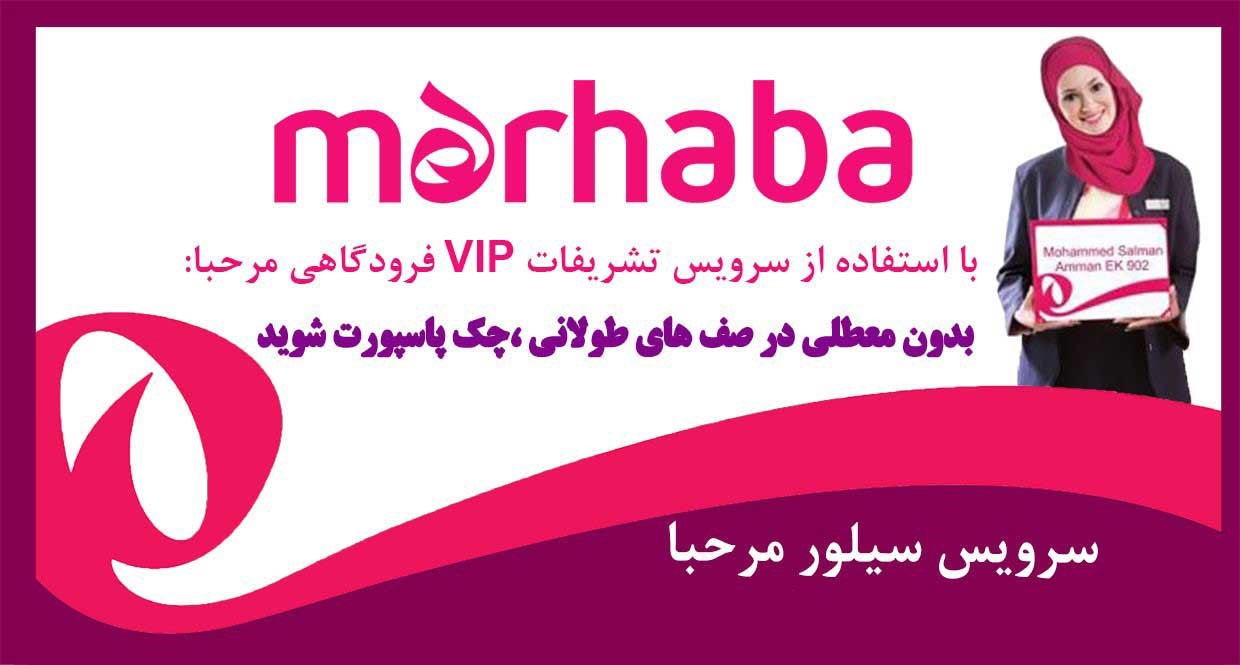 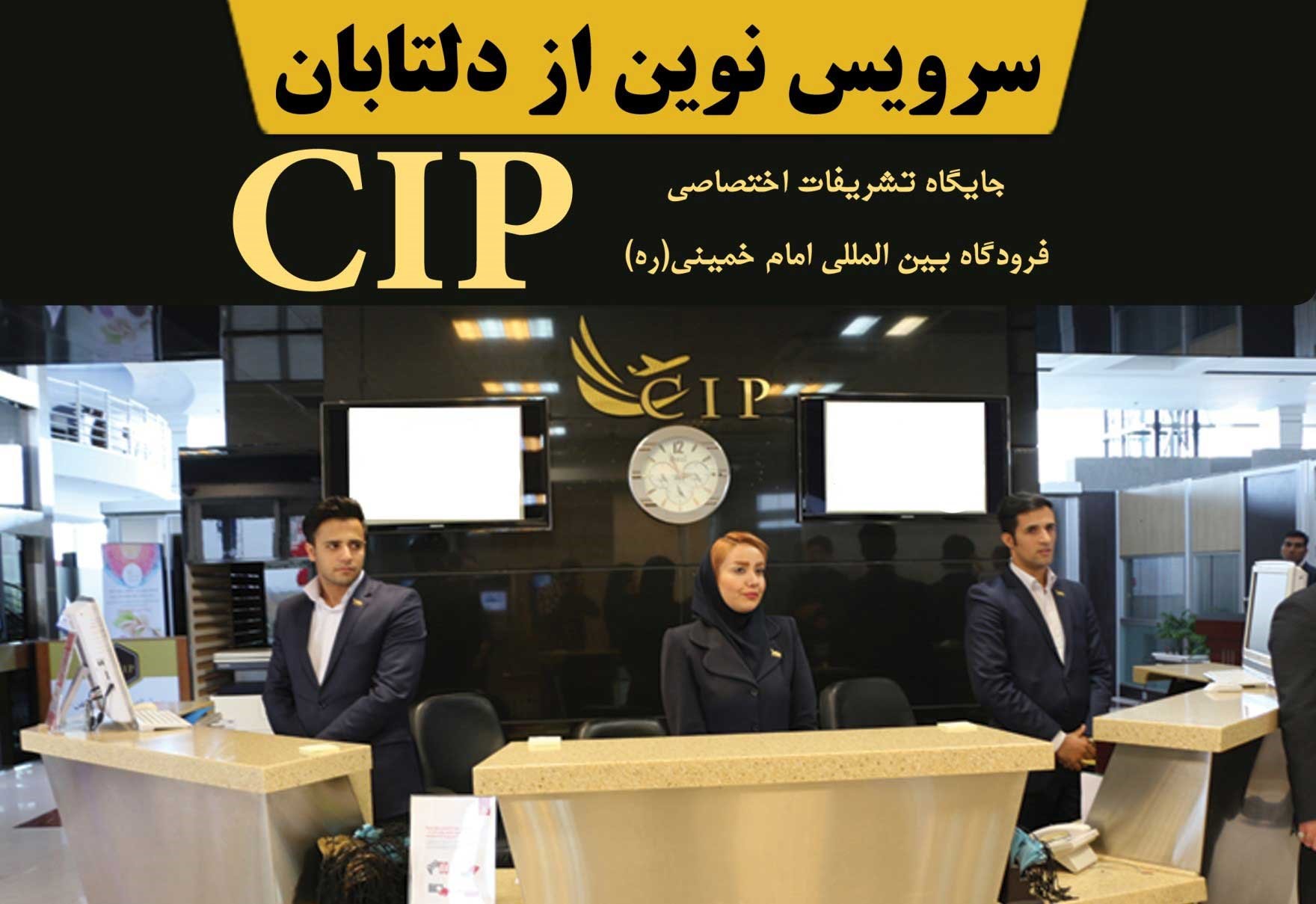 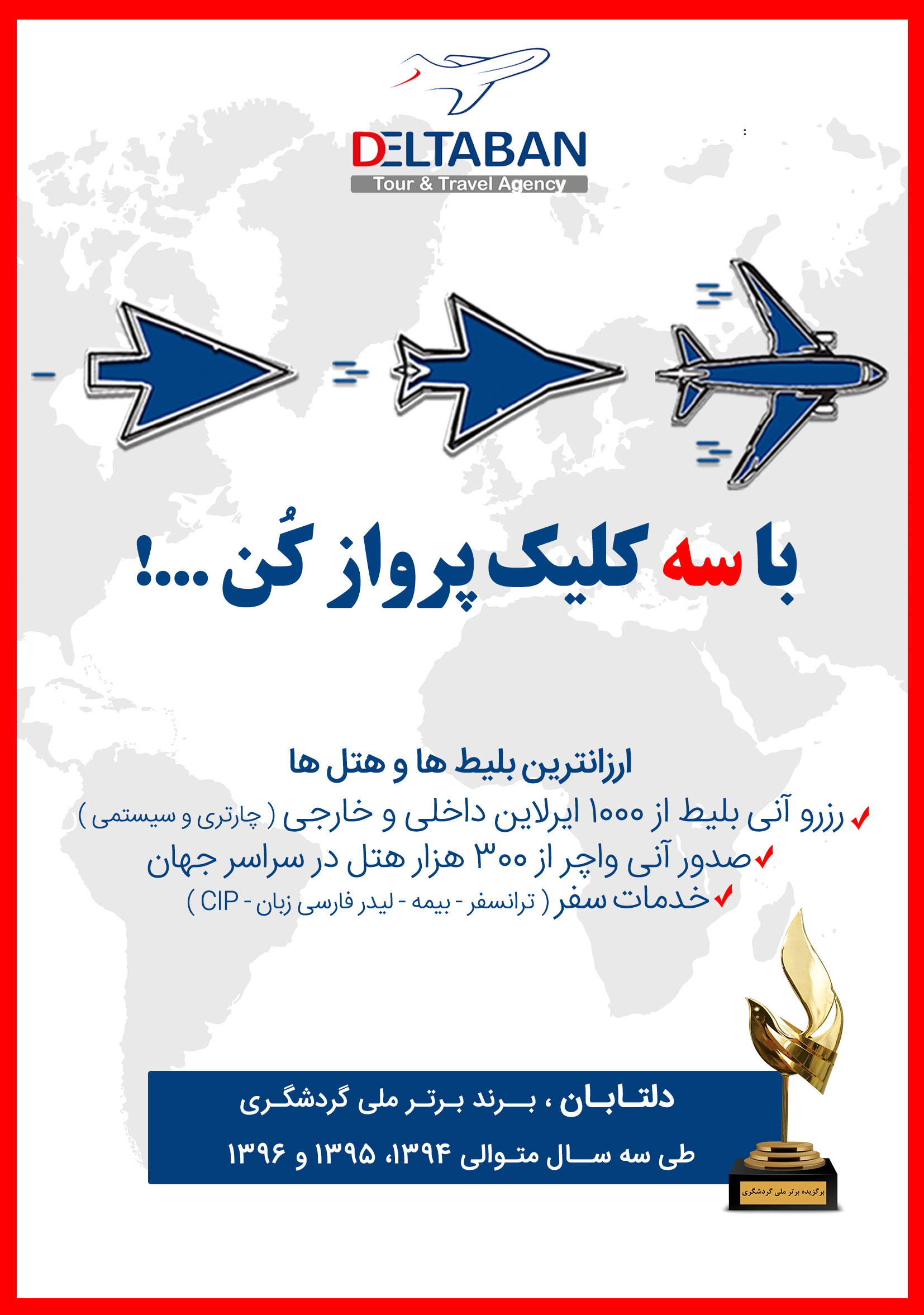 ردیفهـتـــلدرجهسرویسموقعیت هتلتعداد شباتاق دوتختهاتاق یک تختهکودک با تختکودک بدون تخت1صـدف3*BBDEIRA3 شب3.199.0003.909.0002.789.0002.069.0001صـدف3*BBDEIRAشب اضافه239.000479.000239.000---2سـان اند سند سی ویـو3*BBDEIRA3 شب3.289.0004.089.0002.299.0002.069.0002سـان اند سند سی ویـو3*BBDEIRAشب اضافه269.000539.00075.000---3اورکید3*BBDEIRA3 شب3.329.0004.179.0002.929.0002.069.0003اورکید3*BBDEIRAشب اضافه289.000569.000289.000---4دوروس4*BBDEIRA3 شب3.499.0004.529.0002.889.0002.069.0004دوروس4*BBDEIRAشب اضافه339.000489.000273.000---5نیهال پالاس4*BBDEIRA3 شب3.589.0004.689.0003.149.0002.069.0005نیهال پالاس4*BBDEIRAشب اضافه369.000739.000369.000---6سیتی سیزن4*BBDEIRA3 شب3.769.0005.049.0002.799.0002.069.0006سیتی سیزن4*BBDEIRAشب اضافه429.000859.000249.000---7رویـال کـانتیننتـال4*BBDEIRA3 شب3.809.0005.139.0002.709.0002.069.0007رویـال کـانتیننتـال4*BBDEIRAشب اضافه449.000889.000219.000---8جمیرا زعبیل هاوس مینیپارک آبی رایگان + ترانسفر ون  3*BBBUR DUBAI3 شب3.919.0005.359.000N/A2.519.0008جمیرا زعبیل هاوس مینیپارک آبی رایگان + ترانسفر ون  3*BBBUR DUBAIشب اضافه489.000969.000159.0009جمیرا زعبیل هاوس الصیفپارک آبی رایگان + ترانسفر ون 4*BBBUR DUBAI3 شب4.369.0006.259.0002.969.0002.519.0009جمیرا زعبیل هاوس الصیفپارک آبی رایگان + ترانسفر ون 4*BBBUR DUBAIشب اضافه639.0001.269.000299.000159.00010الـوفـت دیـره4*BBDEIRA3 شب3.949.0005.409.0003.249.0002.069.00010الـوفـت دیـره4*BBDEIRAشب اضافه489.000979.000389.000---11امارات گرند4*BBSHEIKHZAED3 شب4.009.0005.529.0003.599.0002.069.00011امارات گرند4*BBSHEIKHZAEDشب اضافه509.0001.019.000509.000---12نـووتل البـرشا4*BBSHEIKHZAED3 شب4.059.0005.629.000N/AN/A12نـووتل البـرشا4*BBSHEIKHZAEDشب اضافه529.0001.059.000N/AN/A13کرون پلازا شیخ زاید5*BBSHEIKHZAED3 شب4.489.0006.489.0003.139.0001.029.00013کرون پلازا شیخ زاید5*BBSHEIKHZAEDشب اضافه669.0001.339.000359.000---14جمیرا کـریک سایدپارک آبی رایگان + ترانسفر ون 5*BBDEIRA3 شب4.729.0006.979.0004.319.0002.969.00014جمیرا کـریک سایدپارک آبی رایگان + ترانسفر ون 5*BBDEIRAشب اضافه749.0001.499.000749.000299.00015جمیرا امـارات تـاورپارک آبی رایگان + ترانسفر لوکس اختصاصی رایگان5*BBSHEIKH ZAED3 شب6.259.00010.039.0004.329.0002.519.00015جمیرا امـارات تـاورپارک آبی رایگان + ترانسفر لوکس اختصاصی رایگان5*BBSHEIKH ZAEDشب اضافه1.259.0002.519.000749.000159.00016جمیـرا زعبیل سرایپارک آبی رایگان + ترانسفر لوکس اختصاصی رایگان5*BBJumeirah3 شب8.509.00014.529.0006.659.0002.969.00016جمیـرا زعبیل سرایپارک آبی رایگان + ترانسفر لوکس اختصاصی رایگان5*BBJumeirahشب اضافه2.009.0004.019.0001.529.000299.000تـوضیـحـات هـتـل هـاتـوضیـحـات هـتـل هـاجمیـرا زعبیل هـاوس مینـیکودک با تخت نمی پذیرد جمیرا زعبیل سرایدر بازه زمانی 15 ژانویه تا 16 مارچ افزایش نرخ داردتمامی هتل های پکیج فوق در بازه 27 الی 31 ژانویه و 16 الی22 فوریه به دلیل نمایشگاه افزایش نرخ دارندسان اند سی ویو – دروس هتل در ماه فوریه و مارچ افزایش نرخ خواهد داشترویال کانتیننتالاز 28 فوریه افزایش نرخ خواهد داشت.نـووتل البرشاکودک با تخت و بدون تخت نمی پذیردصـدفدر بازه 22  ژانویه الی 15 مارچ افزایش نرخ دارد